                                                     П Р О Е К Т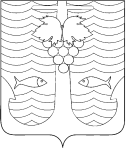 АДМИНИСТРАЦИЯ ТЕМРЮКСКОГО ГОРОДСКОГО ПОСЕЛЕНИЯТЕМРЮКСКОГО РАЙОНАПОСТАНОВЛЕНИЕ  от __________                                                                                          № ____город ТемрюкОб утверждении муниципальной программы Темрюкского городского поселения Темрюкского района «Адресная помощь гражданам, попавшим в трудную жизненную ситуацию»В целях повышения уровня социальной защиты граждан, оказания помощи гражданам, попавшим в трудную жизненную ситуацию, на основании статьи 179 Бюджетного кодека Российской Федерации, в соответствии с постановлением администрации Темрюкского городского поселения Темрюкского района от 18 марта 2016 года № 324 «Об утверждении Порядка разработки, формирования, реализации и оценки эффективности реализации муниципальных программ Темрюкского городского поселения Темрюкского района» п о с т а н о в л я ю:Утвердить муниципальную программу Темрюкского городского поселения Темрюкского района «Адресная помощь гражданам, попавшим в трудную жизненную ситуацию» согласно приложению к настоящему постановлению.Считать утратившими силу постановление администрации Темрюкского городского поселения Темрюкского района от 31 октября 2016 года № 1385 «Об утверждении муниципальной программы Темрюкского городского поселения Темрюкского района «Адресная помощь гражданам, попавшим в трудную жизненную ситуацию»; постановление администрации Темрюкского городского поселения Темрюкского района от 10 января 2018 года № 4 «О внесении изменений в постановление администрации Темрюкского городского поселения Темрюкского района от 31 октября 2016 года № 1385 «Об утверждении муниципальной программы Темрюкского городского поселения Темрюкского района «Адресная помощь гражданам, попавшим в трудную жизненную ситуацию».Ведущему специалисту (по организационным вопросам и взаимодействию со средствами массовой информации (СМИ)) администрации Темрюкского городского поселения Темрюкского района (Дербуш) обеспечить официальное обнародование настоящего постановления в печатном средстве массовой информации и разместить на официальном сайте администрации Темрюкского городского поселения Темрюкского района в информационно-телекоммуникационной сети «Интернет».Контроль за выполнением настоящего постановления возложить на заместителей главы Темрюкского городского поселения Темрюкского района Г.К. Андросову и А.В.Румянцеву.Постановление администрации Темрюкского городского поселения Темрюкского района «Об утверждении муниципальной программы Темрюкского городского поселения Темрюкского района «Адресная помощь гражданам, попавшим в трудную жизненную ситуацию» вступает в силу с 1 января 2019 года.Глава Темрюкского городского поселенияТемрюкского района                                                                            М.В. Ермолаев     ПРИЛОЖЕНИЕк постановлению администрацииТемрюкского городского поселения    Темрюкского районаот ________________ № __________ПАСПОРТмуниципальной программы Темрюкского городского поселения Темрюкского района «Адресная помощь гражданам, попавшимв трудную жизненную ситуацию»Характеристика текущего состояния адресной помощи  гражданам, попавшим в трудную жизненную ситуациюНа территории Темрюкского городского поселения Темрюкского района проживает более 40 000 человек населения.Неудовлетворительное состояние здоровья, неустойчивое материальное положение, снижение конкурентоспособности на рынке труда - основные характерные черты положения значительной части малообеспеченных семей, попавших в трудную жизненную ситуацию. Многие семьи в современных социально-экономических условиях чувствуют свою неприспособленность и социальную невостребованность.Одним из важнейших показателей, характеризующих продолжающиеся экономические реформы, является показатель уровня жизни населения.Программой предусматривается оказание помощи отдельным, наиболее нуждающимся в социальной поддержке гражданам в виде проведения для данной категории благотворительных мероприятий, оказание адресной денежной помощи на приобретение предметов первой необходимости, продуктов питания, ремонта жилья и т.д., предоставление новогодних подарков детям из малообеспеченных многодетных семей, предоставление дополнительных денежных выплат почетным гражданам города Темрюка.Решению названных проблем будет способствовать реализация мероприятий программы.Цели, задачи, целевые показатели, сроки и этапы реализациимуниципальной программыЦелью программы является создание условий для повышения уровня жизни населения.В рамках программы предусматривается решение следующих задач:-оказание поддержки гражданам, попавшим в трудную жизненную ситуацию;- оказание поддержки малообеспеченным многодетным семьям;Программа реализуется в течение 2019-2021 годов.Перечень основных мероприятий муниципальной программы4. Обоснование ресурсного обеспечениямуниципальной программыМетодика оценки эффективности реализациимуниципальной программыМетодика оценки эффективности реализации программы основывается на принципе сопоставления фактически достигнутых значений целевых показателей с их плановыми значениями по результатам отчетного года.6. Механизм реализации муниципальной программы и контрольза ее выполнениемМеханизм реализации Программы предусматривает прямое финансирование мероприятий программы из бюджета Темрюкского городского поселения Темрюкского района путем заключения муниципальных контрактов на поставку товаров (работ, услуг) в соответствии с Федеральным законом №44-ФЗ «О контрактной системе в сфере закупок товаров, работ, услуг для обеспечения государственных и муниципальных нужд».Контроль за ходом выполнения муниципальной программы осуществляет координатор муниципальной программы, Совет Темрюкского городского поселения Темрюкского района.Заместитель главы Темрюкского городского поселения Темрюкского района 					                             Г.К. АндросоваНаименование муниципальной программы«Адресная помощь гражданам, попавшимв трудную жизненную ситуацию»Координатор муниципальной программыЗаместитель главы Темрюкского городского поселения Темрюкского района Участники муниципальной программы- главный специалист общего отдела администрации Темрюкского городского поселения Темрюкского района; - муниципальное казенное учреждение Темрюкского городского поселения Темрюкского района  «Централизованная бухгалтерия»Цели муниципальной программы-создание условий для повышения уровня жизни населения Задачи муниципальной программы-оказание поддержки гражданам, попавшим в трудную жизненную ситуацию;- оказание поддержки малообеспеченным многодетным семьям;Перечень целевых показателей муниципальной программы- число граждан, получивших дополнительную материальную помощь;- количество детей из малообеспеченных многодетных семей, получивших новогодние подарки.Этапы и сроки реализации муниципальной программы2019 – 2021 годыОбъемы бюджетных ассигнований муниципальной программыОбщий объем финансирования мероприятий муниципальной программы составляет 1050,0 тыс. руб., в том числе на: 2019 г. – 350,0 тыс. руб., 2020 г. – 350,0 тыс. руб., 2021 г. – 350,0 тыс. руб.Контроль за выполнением муниципальной программыконтроль за выполнением муниципальной программы осуществляет администрация Темрюкского городского поселения Темрюкского района, Совет Темрюкского городского поселения Темрюкского района№ п/пНаименование целевого показателяЕдиница измеренияСтатус Значение показателейЗначение показателейЗначение показателей№ п/пНаименование целевого показателяЕдиница измеренияСтатус 2019 год2020 год2021 год123456712345671Муниципальная программа Темрюкского городского поселения Темрюкского городского поселения Темрюкского района «Адресная помощь гражданам, попавшим в трудную жизненную ситуацию»Муниципальная программа Темрюкского городского поселения Темрюкского городского поселения Темрюкского района «Адресная помощь гражданам, попавшим в трудную жизненную ситуацию»Муниципальная программа Темрюкского городского поселения Темрюкского городского поселения Темрюкского района «Адресная помощь гражданам, попавшим в трудную жизненную ситуацию»Муниципальная программа Темрюкского городского поселения Темрюкского городского поселения Темрюкского района «Адресная помощь гражданам, попавшим в трудную жизненную ситуацию»Муниципальная программа Темрюкского городского поселения Темрюкского городского поселения Темрюкского района «Адресная помощь гражданам, попавшим в трудную жизненную ситуацию»Муниципальная программа Темрюкского городского поселения Темрюкского городского поселения Темрюкского района «Адресная помощь гражданам, попавшим в трудную жизненную ситуацию»1.1Число граждан, получивших дополнительную материальную помощьчел.33030301.2Количество детей из малообеспеченных многодетных семей, получивших новогодние подарки чел.3838383№ п/пНаименование мероприятияИсточники финансированияОбъем финансирования, всего (тыс. руб.)В том числе по годамВ том числе по годамВ том числе по годамНепосредственный результат реализации мероприятияЗаказчик, главный распорядитель (распорядитель) бюджетных средств, исполнитель№ п/пНаименование мероприятияИсточники финансированияОбъем финансирования, всего (тыс. руб.)2019 год2020 год2021 годНепосредственный результат реализации мероприятияЗаказчик, главный распорядитель (распорядитель) бюджетных средств, исполнитель1234567891Создание условий для повышения уровня жизни населения.Создание условий для повышения уровня жизни населения.Создание условий для повышения уровня жизни населения.Создание условий для повышения уровня жизни населения.Создание условий для повышения уровня жизни населения.Создание условий для повышения уровня жизни населения.Создание условий для повышения уровня жизни населения.Создание условий для повышения уровня жизни населения.1.1Оказание поддержки гражданам, попавшим в трудную жизненную ситуациюОказание поддержки гражданам, попавшим в трудную жизненную ситуациюОказание поддержки гражданам, попавшим в трудную жизненную ситуациюОказание поддержки гражданам, попавшим в трудную жизненную ситуациюОказание поддержки гражданам, попавшим в трудную жизненную ситуациюОказание поддержки гражданам, попавшим в трудную жизненную ситуациюОказание поддержки гражданам, попавшим в трудную жизненную ситуациюОказание поддержки гражданам, попавшим в трудную жизненную ситуацию1.1.1Оказание материальной помощи гражданам, попавшим в трудную жизненную ситуациювсего900,0300,0300,0300,0Оказание помощи 30 жителям Темрюкского городского поселения Темрюкского районаАдминистрация Темрюкского городского поселения Темрюкского района1.1.1Оказание материальной помощи гражданам, попавшим в трудную жизненную ситуациюБюджет Темрюкского городского поселения Темрюкского района900,0300,0300,0300,0Оказание помощи 30 жителям Темрюкского городского поселения Темрюкского районаАдминистрация Темрюкского городского поселения Темрюкского района1.2Оказание поддержки многодетным и малообеспеченным семьямОказание поддержки многодетным и малообеспеченным семьямОказание поддержки многодетным и малообеспеченным семьямОказание поддержки многодетным и малообеспеченным семьямОказание поддержки многодетным и малообеспеченным семьямОказание поддержки многодетным и малообеспеченным семьямОказание поддержки многодетным и малообеспеченным семьямОказание поддержки многодетным и малообеспеченным семьям1.2.1Приобретение Новогодних подарков всего150,050,050,050,0Выдача Новогодних  подарков 83 детям из малообеспеченных многодетных семейАдминистрация Темрюкского городского поселения Темрюкского района1.2.1Приобретение Новогодних подарков Бюджет Темрюкского городского поселения Темрюкского района150,050,050,050,0Выдача Новогодних  подарков 83 детям из малообеспеченных многодетных семейАдминистрация Темрюкского городского поселения Темрюкского районаНаименование мероприятияИсточники финансированияВ том числе по годамВ том числе по годамВ том числе по годамНаименование мероприятияИсточники финансирования2019 год(тыс. руб.)2020 год(тыс. руб.)2021 год(тыс. руб.)12345Общий объем финансирования мероприятий муниципальной программыБюджет Темрюкского городского поселения Темрюкского района350,0350,0350,0